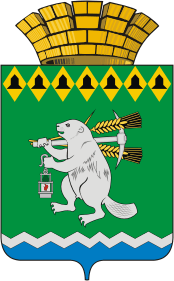 Артемовский городской округТерриториальный орган местного самоуправления села Покровское с подведомственной территорией населенного пункта поселка Заболотье Р А С П О Р Я Ж Е Н И Е23.11.2017                                                                                                      № 34 -вО проведении аттестации муниципальных служащих, замещающих должности муниципальной службы в Территориальном органе местного самоуправления села Покровское с подведомственной территорией населенного пункта Поселка ЗаболотьеВ соответствии со статьей 18 Федерального закона от 02.03.2007 № 25 –ФЗ «О муниципальной службе в Российской Федерации», статьей 11 Закона Свердловской области от 29.10.2007 № 136-ОЗ «Об особенностях муниципальной службы на территории Свердловской области, Положением о порядке проведения аттестации муниципальных служащих в органах местного самоуправления Артемовского городского округа, утвержденным решением Думы Артемовского городского округа от 28.02.2008 № 302 (с изменениями и дополнениями), распоряжением главы Артемовского городского округа от 23.11.2017 № 141-РГ «О проведении аттестации муниципальных служащих, замещающих должности муниципальной службы в Администрации Артемовского городского округа, и руководителей органов местного самоуправления, территориальных органов местного самоуправленияАртемовского городского округа »1.Провести 25 декабря 2017 года аттестацию муниципальных служащих, замещающих должности муниципальной службы в Территориальном органе местного самоуправления села Покровское Артемовского городского округа (далее – муниципальные служащие).2.Утвердить:2.1. Список муниципальных служащих Территориального органа местного самоуправления села Покровское, подлежащих аттестации в 2017 году (Приложение 1);2.2. Состав аттестационной комиссии для проведения аттестации муниципальных служащих Территориального  органа местного самоуправления села Покровское (Приложение 2). 3. Ознакомить:3.1. Загвоздкину Т.В. – специалиста 2 категории Территориального органа местного самоуправления села Покровское, с проведением заседания аттестационной комиссии 25 декабря 2017 года. 4. Контроль за исполнением распоряжения оставляю за собой. Председатель                                                                                         Д.С. Авдеевс распоряжением ознакомлена: _____________________Т.В. Загвоздкина                                                                                                            Приложение  1                                                                                                            к распоряжению                                                                                                   Территориального органа местного                                                                                                      самоуправления села Покровское                                                                                                             от 23.11.2017  №  34-вСПИСОКмуниципальных служащих Территориального органа местного самоуправления села Покровское,  подлежащих аттестации в 2017 году                                                                                                            Приложение  2                                                                                                            к распоряжению                                                                                           Территориального органа местного                                                                                                   самоуправления села Покровское                                                                                                             от 23.11.2017  № 34-вСостав аттестационной комиссии для проведения аттестации муниципальных служащих Территориального органа  местного самоуправления села Покровское№п/пФ.И.О.Должность1.Загвоздкина Т.В.Специалист второй  категорииСеребренников Владимир Валентиновичпредседатель комиссии - председатель Территориального органа местного самоуправления села Мироново Ситников Сергей Николаевичсекретарь комиссии - председатель Территориального органа местного самоуправления села Лебёдкино Члены  комиссии:Пьянков Сергей Ивановиччлен комиссии - председатель Территориального органа местного самоуправления поселка Незевай Шавкунов Владимир Александровиччлен комиссии - председатель Территориального органа местного самоуправления села Шогринское 